Pozdravljeni v tednu: 8Ker ne moremo narediti poskusov v šoli bomo poskuse delali v virtualnem laboratoriju!Prejšnji teden ste spoznali, da so nekatere snovi kisle druge pa bazične, nekatere niso ne kisle ne bazične ampak nevtralne..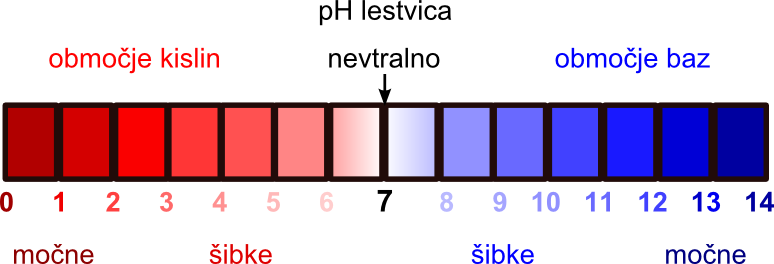              Proti levemu robu kislost narašča                                  Proti desnemu robu bazičnost narašča Vse naloge, ki so obarvane zeleno, moraš rešiti. Rešen DL pošlji na martina.marc@os-cerknica.si.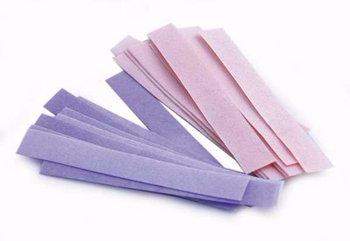 Če ti programa ne odpre mi sporoči.Zanima nas ali je detergent za pomivanje posode kisel ali bazičen?Kislost in bazičnost lahko na enostaven način določimo:  Uporabimo LAKMUSOV PAPIR.  Z njim lahko ugotovimo ali je snov kisla ali bazična. Ne pove pa nam kako kisla ali kako bazična je snov.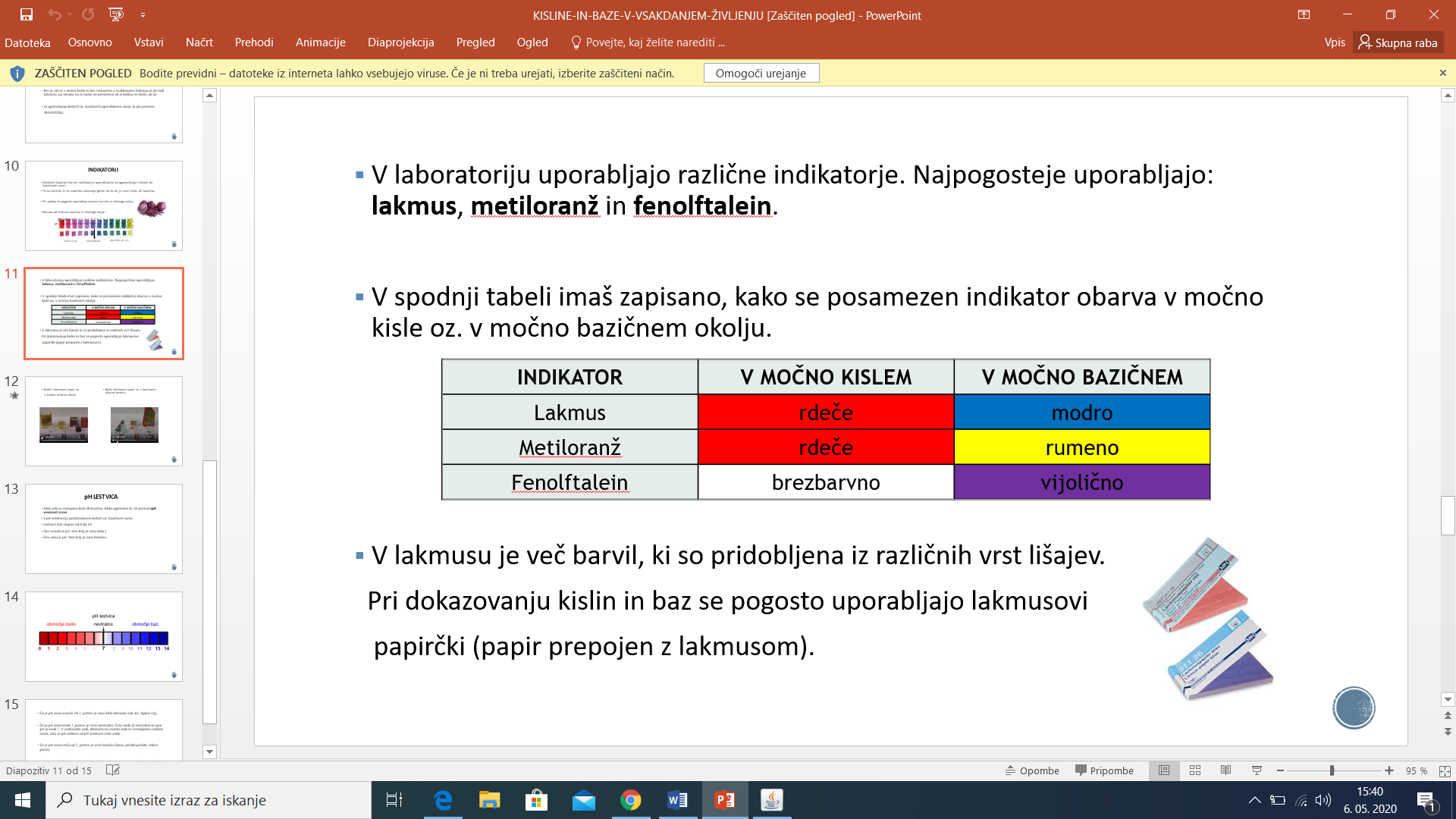 Ko smo pomočili papirček v detergent se je obarval modro. Kakšen je torej detergent? ______________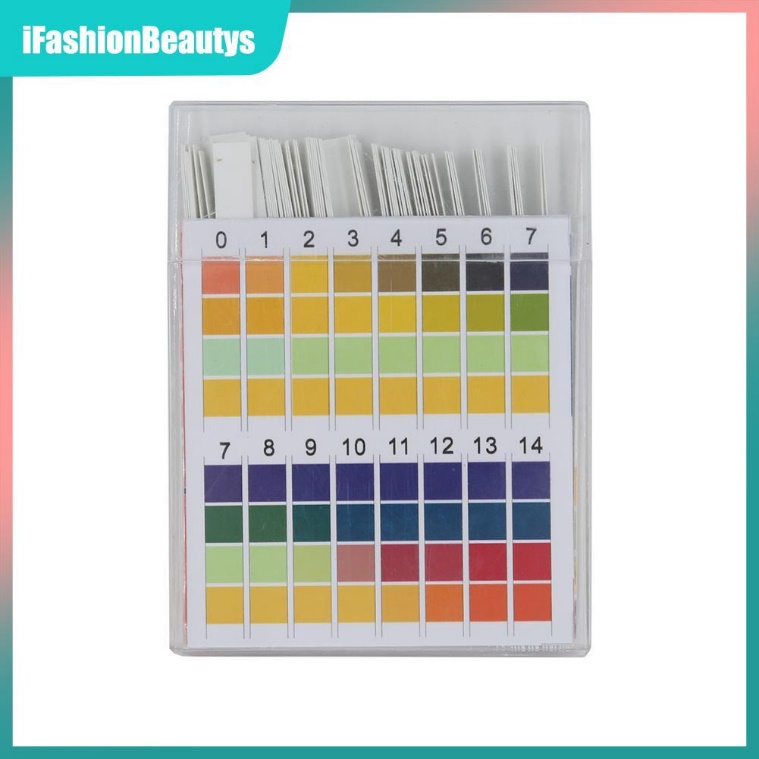 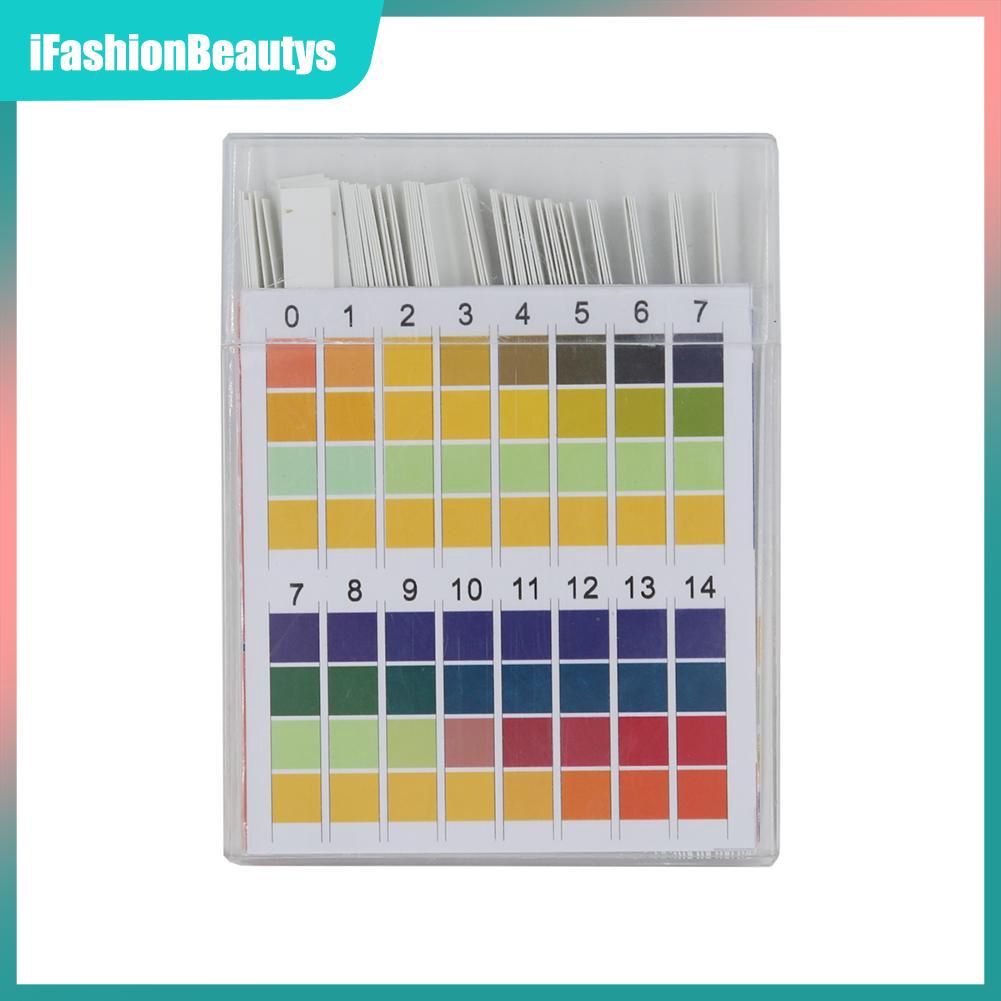 Za natančno določanje uporabimo pH lističe. Morda si jih že videl. Papirček smo namočili v detergent in dobili takšen rezultat:                                                   REZULTAT Kakšen pH  smo namerili? Najdi popolno ujemanje z eno izmed števil na škatlici. Zapiši številko: _______							                     ŠKATLICA Uporabimo pH meter. Tega enostavno pomočimo v tekočino in na zaslonu preberemo številko. Takšne naprav uporabljajo v profesionalnih laboratorijih.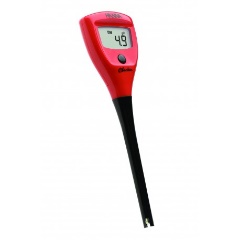 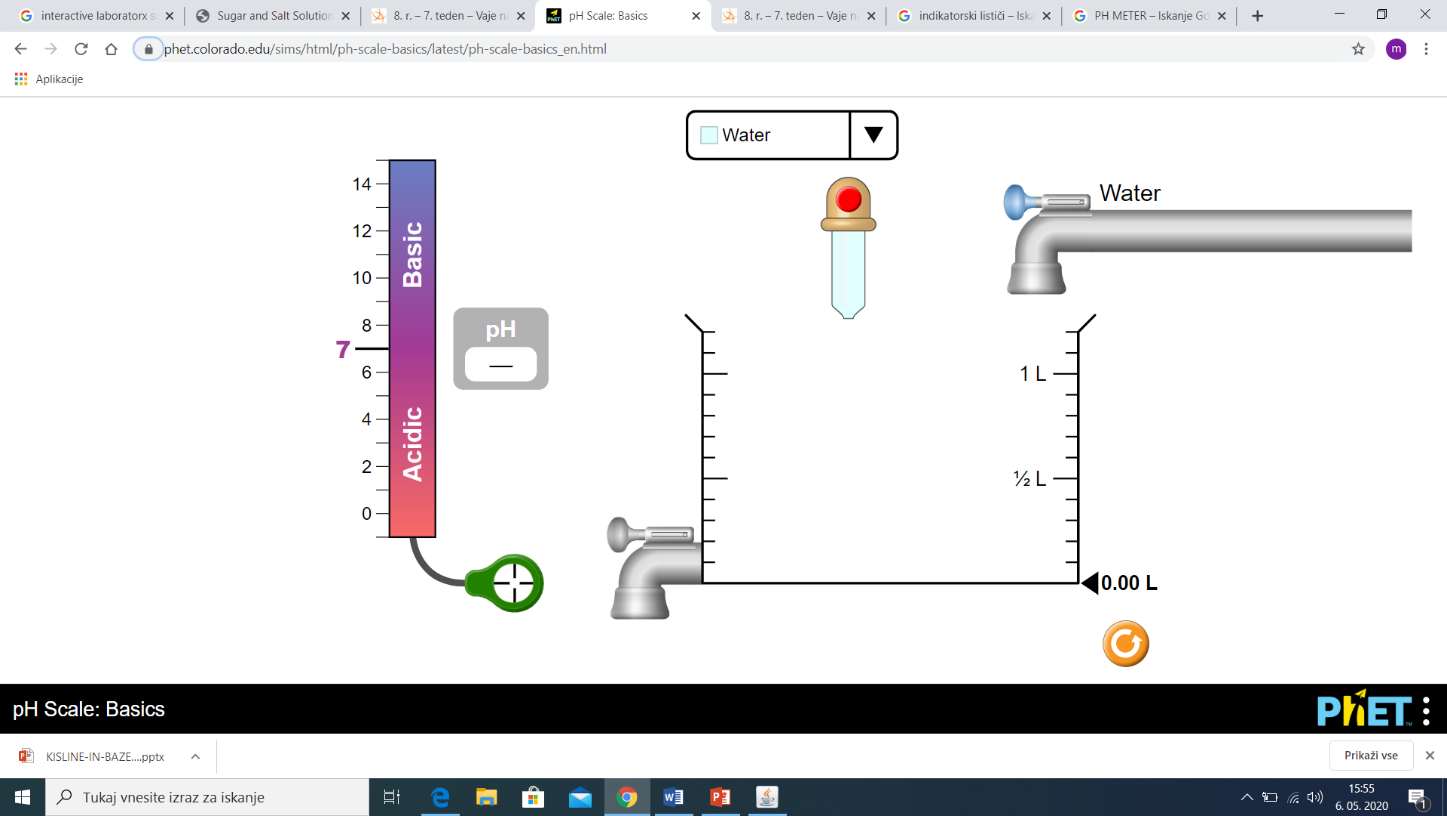 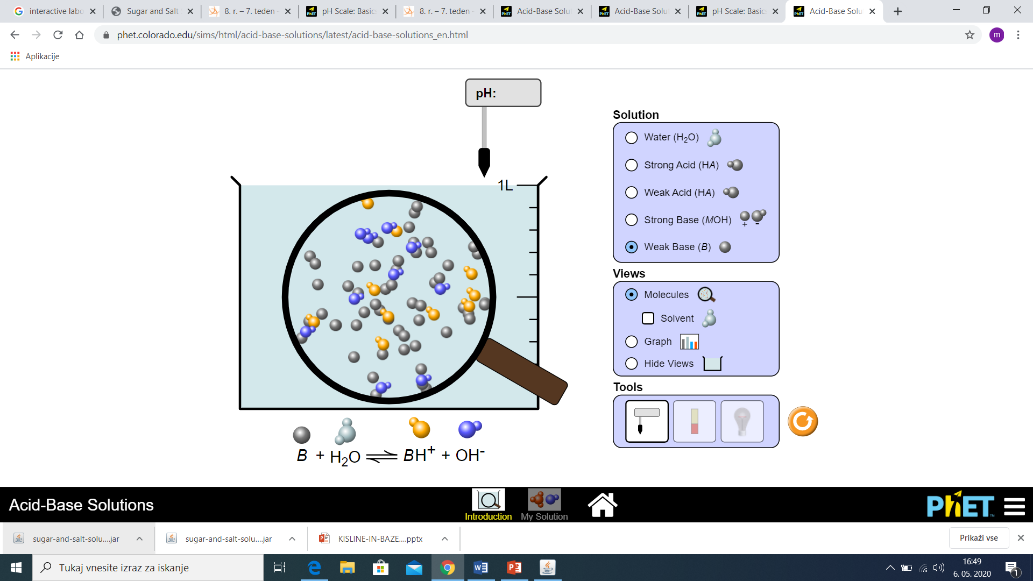 Virtualno merjenje pH.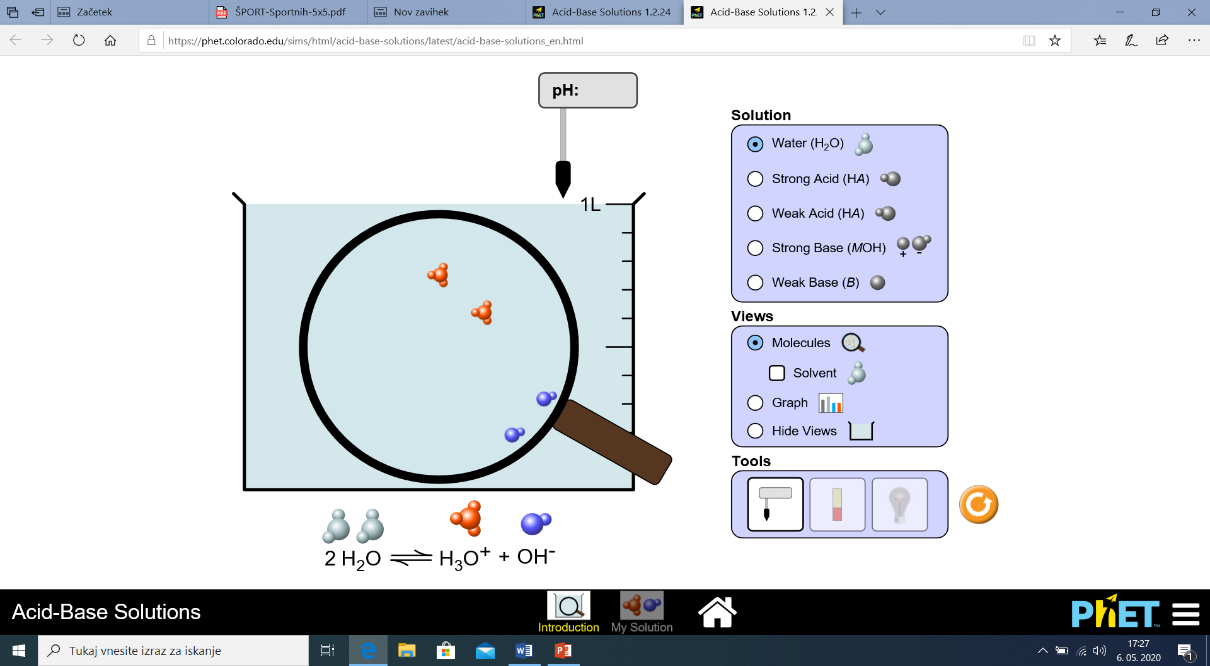 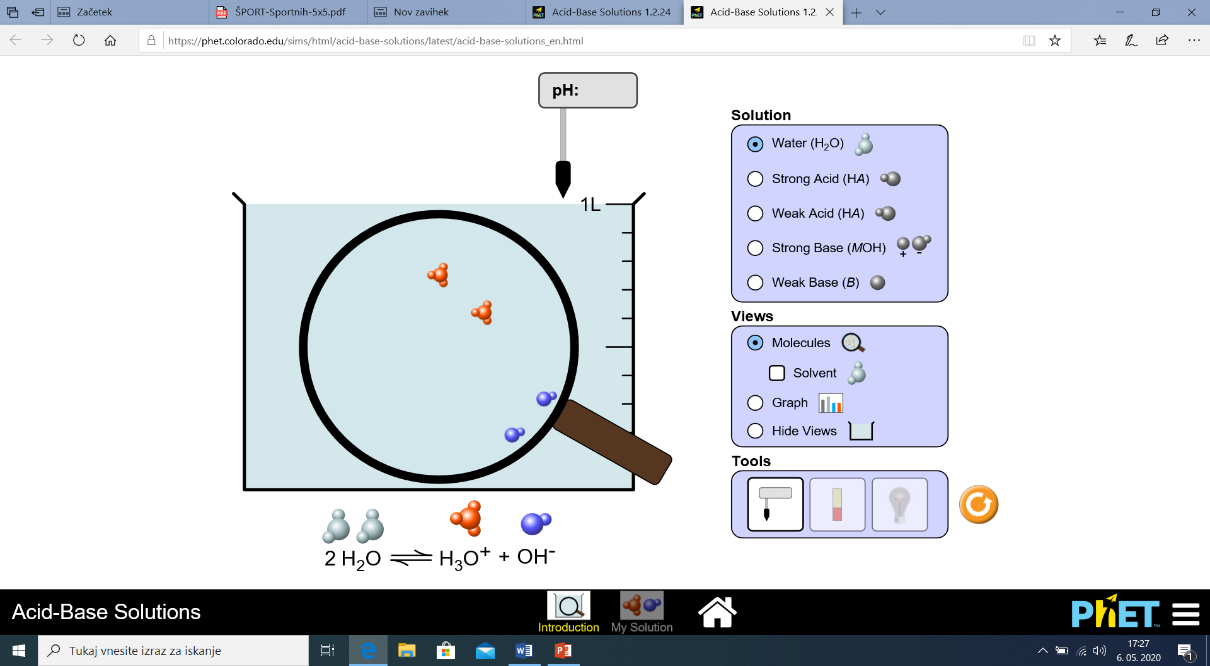 https://phet.colorado.edu/sims/html/acid-base-solutions/latest/acid-base-solutions_en.html   -- INTRODUCTION. 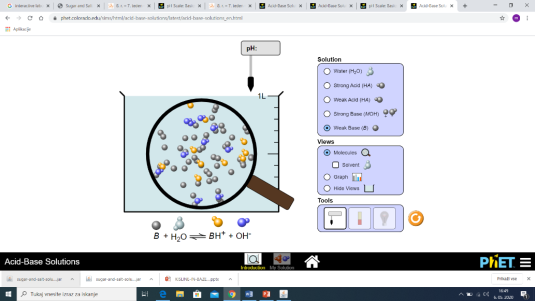 S pH metrom izmeri pH za vseh 5 snovi. Primi pH meter (1)                   in ga potopi v raztopino. Raztopine:                 Izmeri pH:           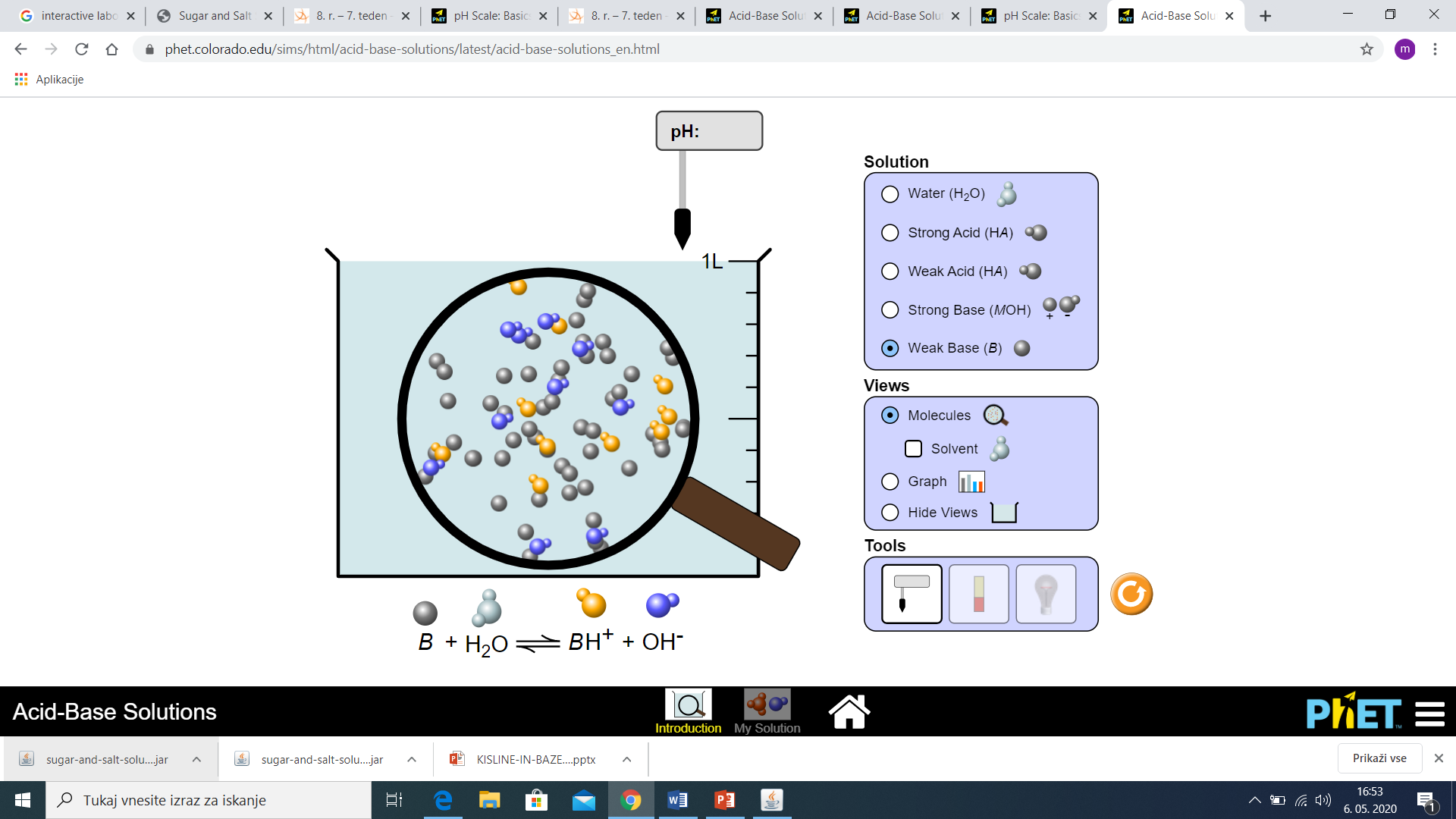 Voda        	          _______Močna kislina             _______Šibka kislina                _______Močna baza                _______Šibka baza                   _______S pH lističem izmeri pH vseh 5 snovi. Desno spodaj klikneš na pH listič (2) in ga pomočiš v raztopino. Raztopine:                 Izmeri pH:           Voda        	          _______Močna kislina             _______Šibka kislina                _______Močna baza                _______Šibka baza                   _______Za vseh 5 snovi izmeri ali prevajajo elektriko. Desno spodaj klikneš na žarnico (3) in jo pomočiš v raztopino.Raztopine:                 Ali prevajajo električni tok DOBRO/SLABO.           Voda        	          _______Močna kislina             _______Šibka kislina                _______Močna baza                _______Šibka baza                   _______OBRAZLOŽITEV SLIKE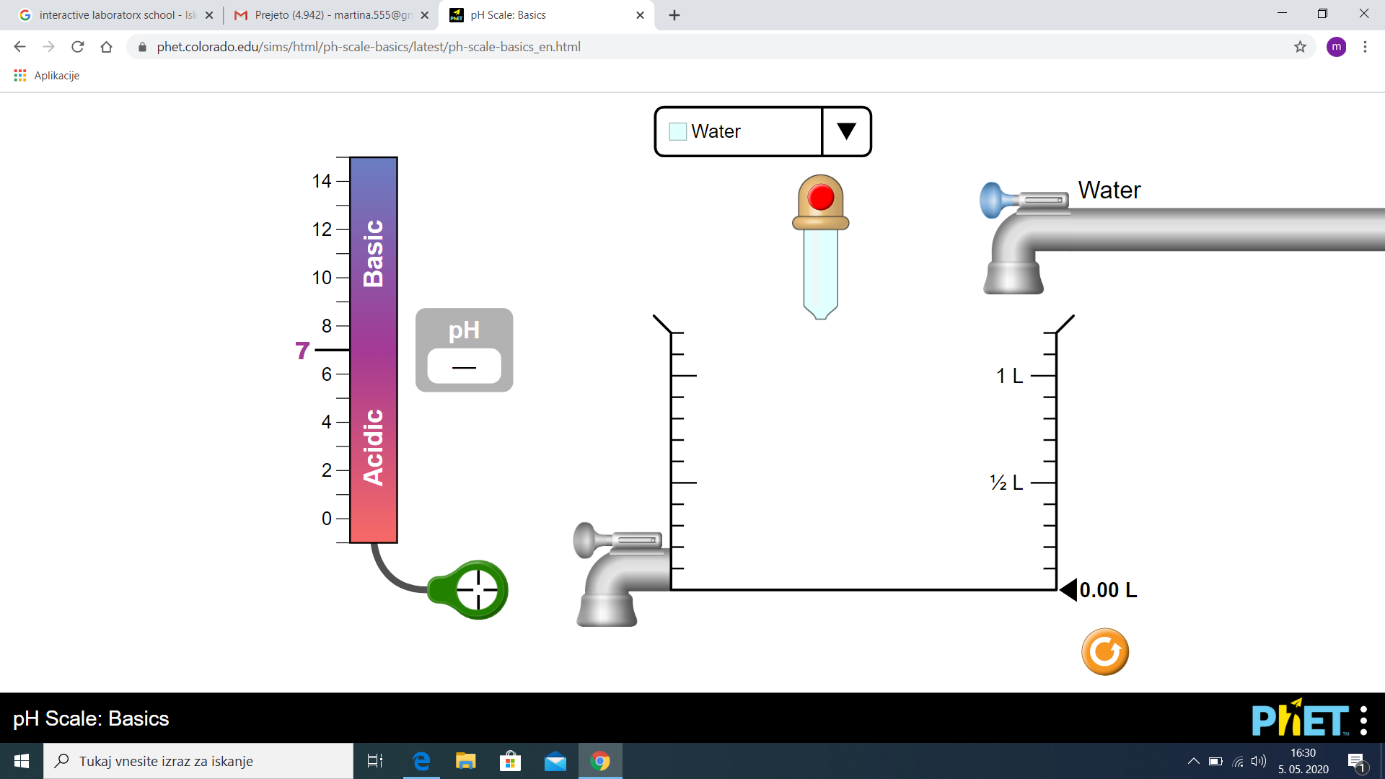 S pomočjo virtualnega laboratorija, ki ga najdeš na : https://phet.colorado.edu/sims/html/ph-scale-basics/latest/ph-scale-basics_en.html reši spodnjo nalogo.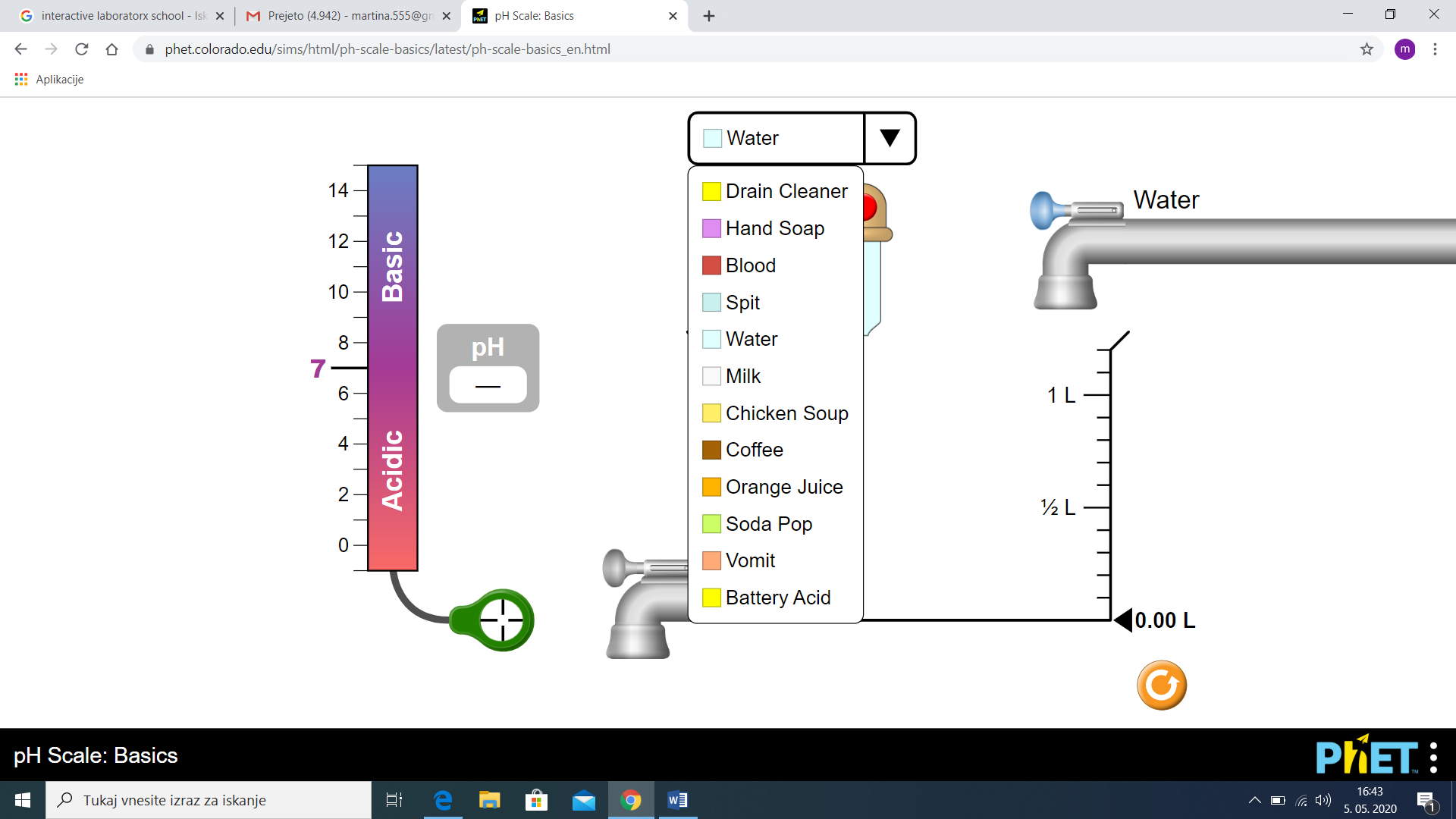 Izmeri pH:Čistilo za odtoke    __________Milo za roke    ___________Kri   ___________Slina   ___________Voda   ___________Mleko   ___________Kokošja juha   ___________Kava   ___________Pomarančni sok   ___________Gazirana pijača  ___________Bruhanje   ___________Kislina v baterijah   ___________Kaj se dogaja s pH, če dodajaš vodo V BAZO? ____________                                                                    Kaj se dogaja s pH, če dodajaš vodo V KISLINO? ____________